Backward Design Unit Planning Template:	Backward Design Unit Planning Template:	Backward Design Unit Planning Template:	Subject Area(s):Planning Team:Big IdeaBig IdeaUnit Guiding Question(s):Content GoalI know…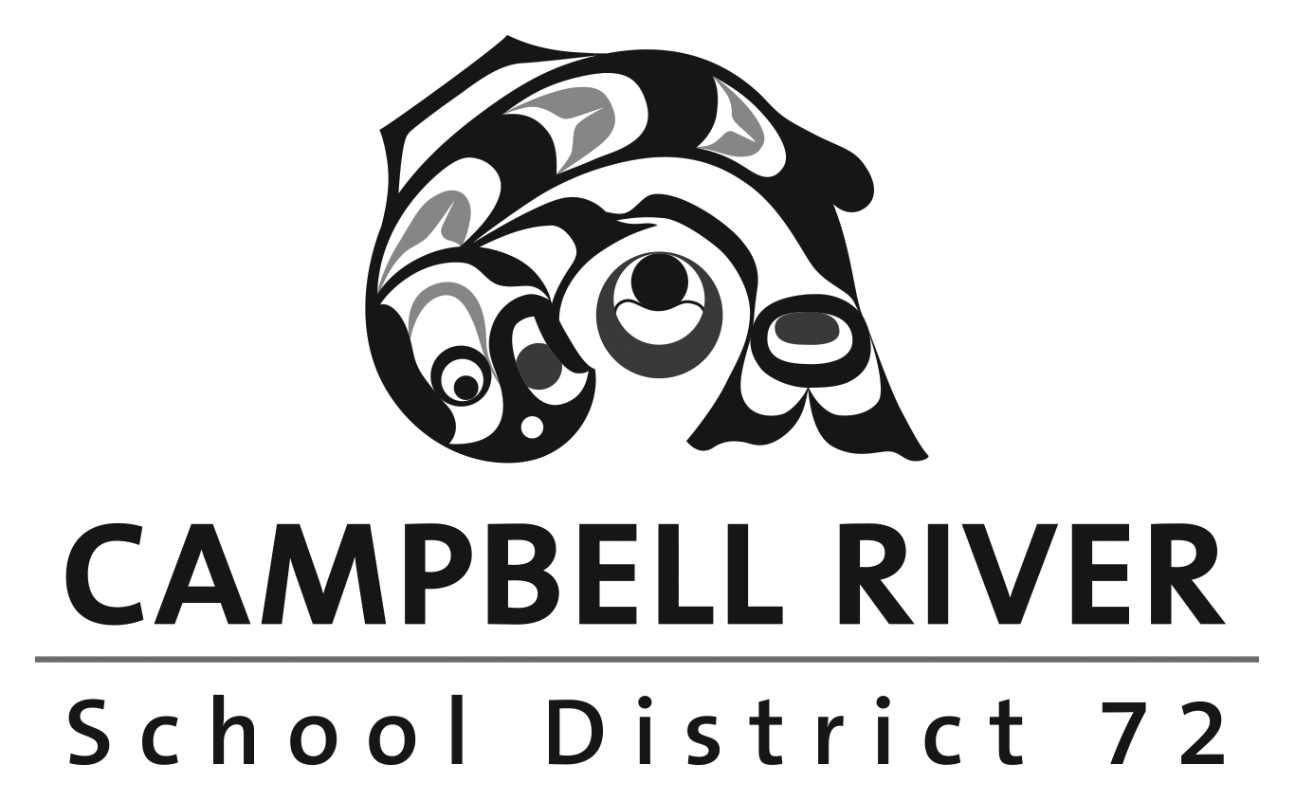 I know…Curricular Competency GoalI can…I can…Curricular Competency GoalI can…I can…Curricular Competency GoalI can…I can…Curricular Competency GoalI can…	I can…	Core Competency GoalI can become…I can become…